Администрация Курского района Курской  областиМуниципальное бюджетное общеобразовательное учреждение  «Селиховская средняя общеобразовательная школа»Курского района Курской областиПоложение о родительском контроле за организацией питания обучающихся                                                               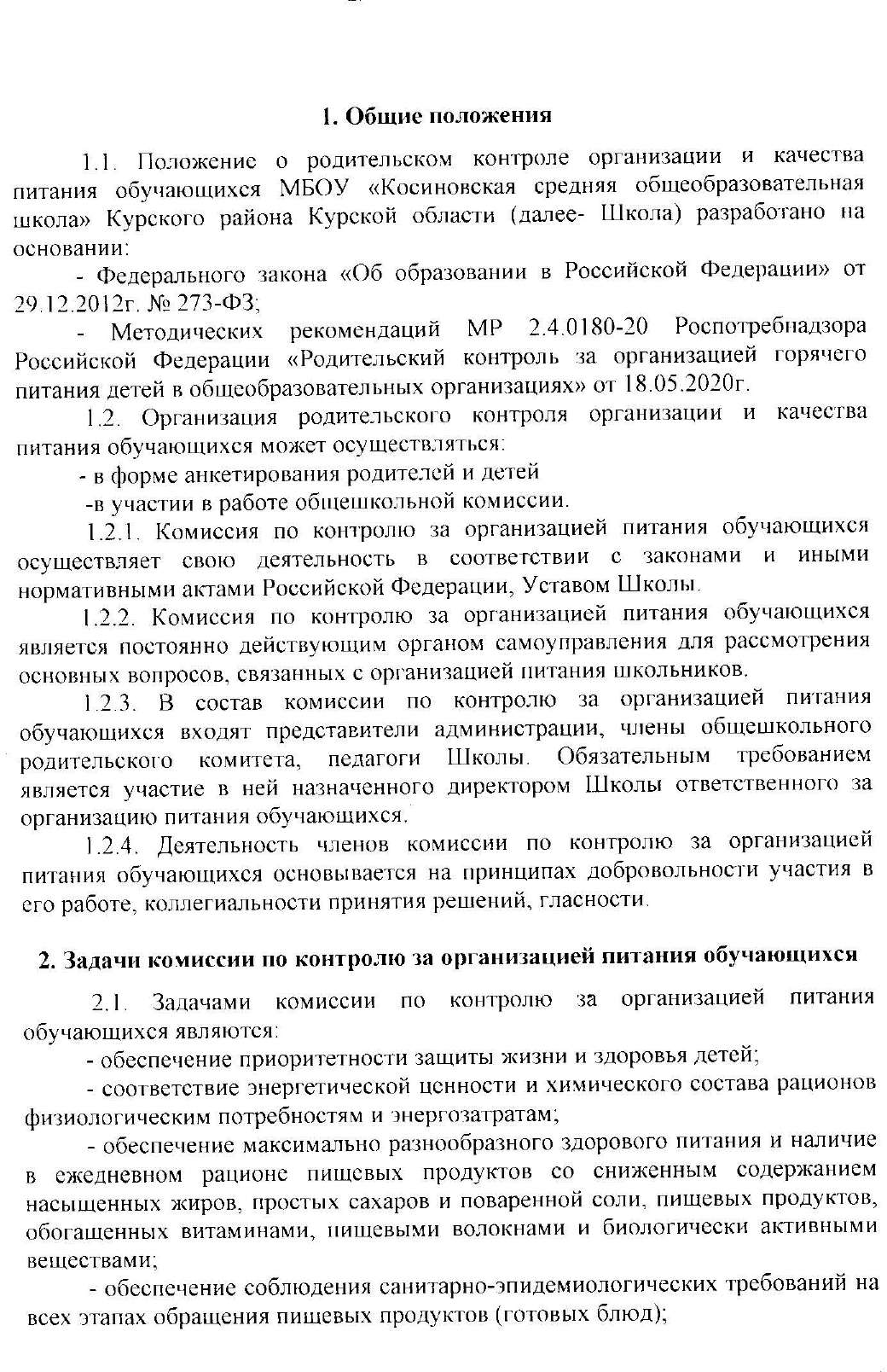 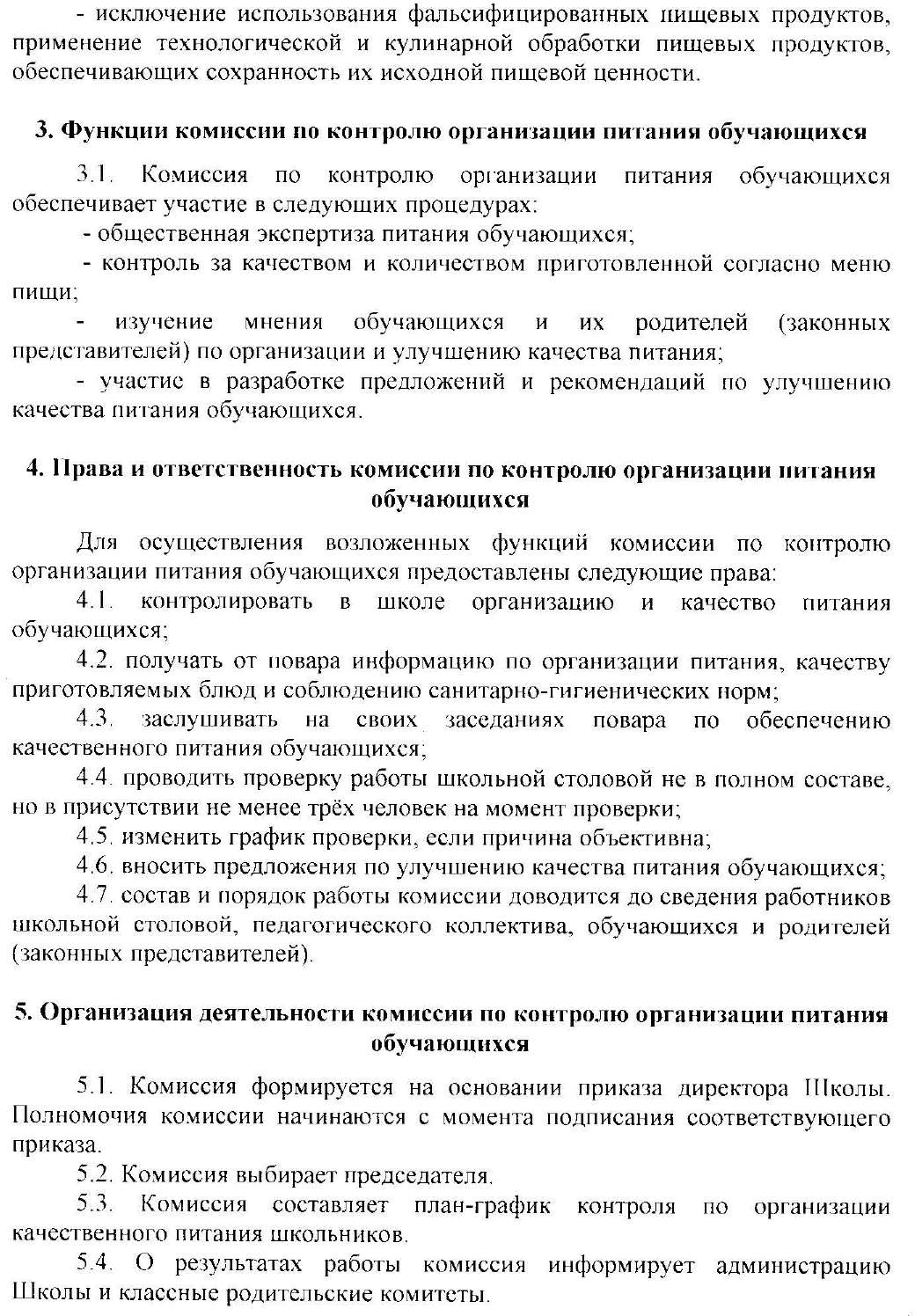 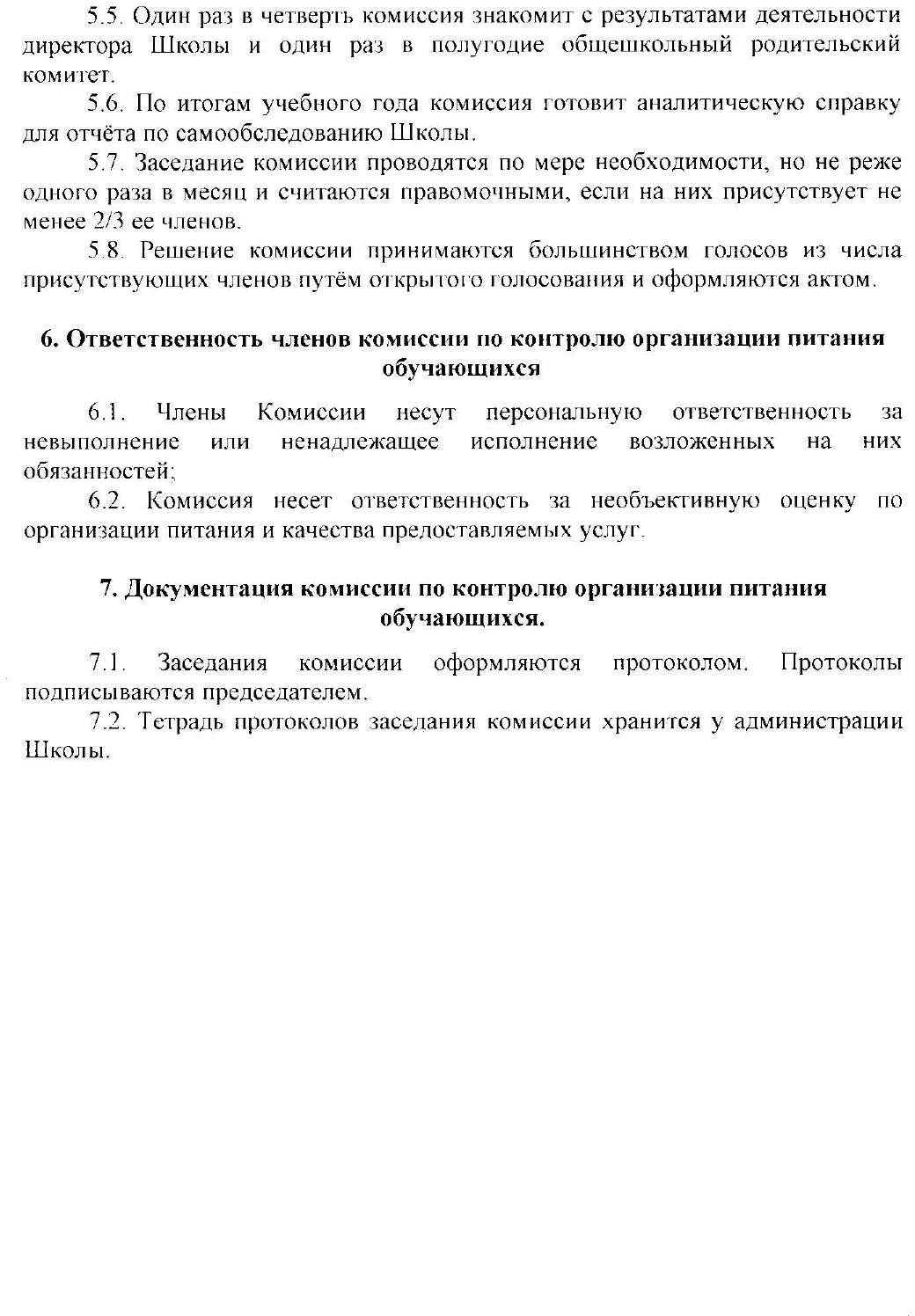 Принято на педагогическом советеПротокол от______ 20____г_ N ____   УтвержденоПриказом директора Охотниковой Н ВОт_____________20_____г  N________            